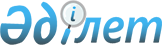 О внесении изменений в приказ Председателя Комитета национальной безопасности Республики Казахстан от 5 мая 2015 года № 32 "Об утверждении норм снабжения служебными животными Пограничной службы Комитета национальной безопасности Республики Казахстан"Приказ Председателя Комитета национальной безопасности Республики Казахстан от 1 апреля 2021 года № 32/қе. Зарегистрирован в Министерстве юстиции Республики Казахстан 5 апреля 2021 года № 22484
      ПРИКАЗЫВАЮ:
      1. Внести в приказ Председателя Комитета национальной безопасности Республики Казахстан от 5 мая 2015 года № 32 "Об утверждении норм снабжения служебными животными Пограничной службы Комитета национальной безопасности Республики Казахстан" (зарегистрирован в Реестре государственной регистрации нормативных правовых актов под № 11302, опубликован в газете "Казахстанская правда" от 20 июня 2015 года № 115 (27991) следующие изменения:
      заголовок приказа изложить в следующей редакции:
      "Об утверждении норм снабжения служебными животными Пограничной службы и Пограничной академии Комитета национальной безопасности Республики Казахстан";
      пункт 1 приказа изложить в следующей редакции:
      "Утвердить прилагаемые нормы снабжения служебными животными Пограничной службы Комитета национальной безопасности Республики Казахстан.";
      нормы снабжения служебными животными Пограничной службы Комитета национальной безопасности Республики Казахстан, утверждҰнные указанным приказом, изложить в новой редакции согласно приложению к настоящему приказу.
      2. Департаменту материально-технического обеспечения Пограничной службы Службы финансового и материально-технического обеспечения Комитета национальной безопасности Республики Казахстан в установленном законодательством Республики Казахстан порядке обеспечить:
      1) государственную регистрацию настоящего приказа в Министерстве юстиции Республики Казахстан;
      2) размещение настоящего приказа на интернет-ресурсе Комитета национальной безопасности Республики Казахстан;
      3) в течение десяти рабочих дней после государственной регистрации настоящего приказа в Министерстве юстиции Республики Казахстан представление в Юридический департамент Комитета национальной безопасности Республики Казахстан сведений об исполнении мероприятий, предусмотренных подпунктами 1), 2) настоящего пункта.
      3. Настоящий приказ вводится в действие по истечении десяти календарных дней после дня его первого официального опубликования.
      СОГЛАСОВАНО:
Министерство финансов
Республики Казахстан Нормы снабжения служебными животными Пограничной службы
и Пограничной академии Комитета национальной безопасности Республики Казахстан Глава 1. Норма снабжения лошадьми Пограничной службы и Пограничной академии Комитета национальной безопасности Республики Казахстан
      Примечания:
      1. Служебная лошадь – лошадь, применяемая в интересах Пограничной службы.
      2. Учебная лошадь – лошадь, обладающая определҰнным набором психологических и физиологических качеств, используемая в учебном процессе.
      3. Жеребец – мужская особь животного, используемая для воспроизводства лошадей.
      4. Кобыла – лошадь-матка, используемая для воспроизводства лошадей.
      5. Жеребята – молодняк лошади, в возрасте до 3 лет.
      6. Ремонтная лошадь - категория лошадей, проходящих дрессировку, ремонт (выездку) для подразделений в возрасте от 3-х до 5 лет.
      7. Учебно-ремонтная кавалерийская группа (отделение) - структурное подразделение, функцией которого является племенная работа, разведение, ремонт лошадей и подготовка специалистов конной службы.
      8. Срок применения служебных лошадей на службе – 15 лет. Глава 2. Норма снабжения собаками Пограничной службы и Пограничной академии Комитета национальной безопасности Республики Казахстан
      Примечания:
      1. Служебная собака – собака, предназначенная для усиления пограничных нарядов в целях предупреждения, выявления, установления и пресечения правонарушений в пограничном пространстве, а также физического, психологического, блокирующего и иного воздействия на правонарушителя.
      2. Племенная собака – собака, используемая для воспроизводства собак.
      3. Строевая собака – собака, не прошедшая курс специальной подготовки (дрессировки), а также собака, которая находится на обучении в учебном подразделении по подготовке специалистов-кинологов, сборах по подготовке вожатых, а также дрессируемая при подразделении.
      4. Щенок – молодая собака в возрасте до 6 месяцев.
      5. Срок применения служебных собак – 8 лет 3 месяца.
					© 2012. РГП на ПХВ «Институт законодательства и правовой информации Республики Казахстан» Министерства юстиции Республики Казахстан
				
      Председатель Комитета
национальной безопасности
Республики Казахстан 

К. Масимов
Приложение к приказу
Председателя Комитета
национальной безопасности
Республики Казахстан
от 1 апреля 2021 года № 32/қеУтверждены
приказом Председателя
Комитета национальной
безопасности
Республики Казахстан
от 5 мая 2015 года № 32
№ п/п
Наименование подразделения
Единица измерения
Служебная лошадь
Учебная лошадь
Жеребец
Кобыла (маточное поголовье)
Жеребята
Жеребята
Жеребята
Ремонтная лошадь
№ п/п
Наименование подразделения
Единица измерения
Служебная лошадь
Учебная лошадь
Жеребец
Кобыла (маточное поголовье)
до 1 года
до 2 лет
до 3 лет
Ремонтная лошадь
1.
Пограничный отдел (отделение)
голов
20
-
-
-
-
-
-
-
2.
Учебно-ремонтная кавалерийская группа (отделение)
голов
6
-
3
30
30
30
30
30
3.
Пограничная академия
голов
-
46
-
-
-
-
-
-
№

п/п
Наименование подразделений
Единица измерения
Категории собак
Категории собак
Категории собак
Категории собак
№

п/п
Наименование подразделений
Единица измерения
Служебная собака
Племенная
Строевая
Щенок
1.
Пограничный отдел (отделение)
голов
5
-
-
-
2.
Группа пограничного контроля
голов
6
-
-
-
3.
Отделение (группа) охраны
голов
6
-
-
-
4.
Отделение (группа) мобильных действий специального назначения
голов
4
-
-
-
5.
Отделение (группа) по подготовке специалистов- кинологов
голов
-
-
50
-
6.
Отдел по разведению, выращиванию и подготовке служебных собак
голов
-
50
150
150
7. 
Пограничная академия
голов
13
-
-
-